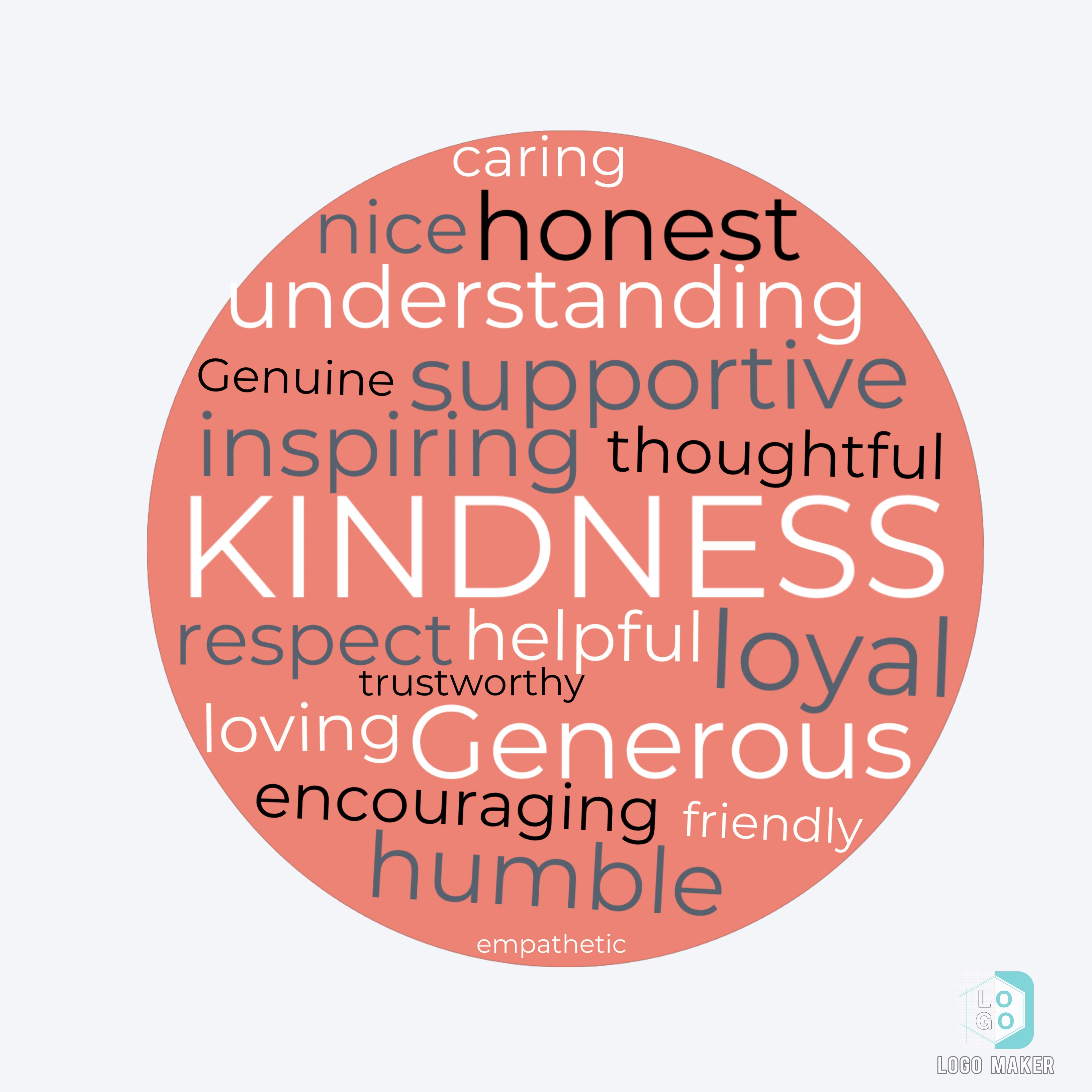 • This symbol represents kindness. The words around it are the the characteristics that a kind person should have. The different color represent the different type of people, and kindness that is portrayed in the world.• I show kindness by, reposting important things like missing people or go fund me pages. I also comment positive things on peoples posts, so then they can feel better about themselves.• Being kind to people is very important, because being kind makes people like you more, and it makes a good impression for you on other people. It makes people feel good about themselves, and it also makes you feel good about yourself.